    Office of Faculty Affairs 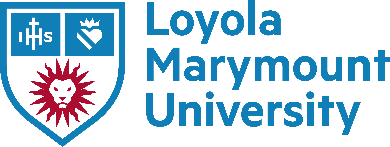 REQUEST FOR SABBATICAL POSTPONEMENT/ADJUSTMENTFACULTY NAME:  DEPARTMENT:   COLLEGE OR SCHOOL: RANK: CURRENT SABBATICAL ELIGIBILITY YEAR :       REQUEST TO CHANGE FROM    to                                                                               (ACADEMIC YEAR)                                                   (ACADEMIC YEAR)     *REQUEST TO CHANGE TERM FROM:  to                                                                                                                          ACADEMIC YEAR/CALENDAR YEAR                     ACADEMIC YEAR/CALENDAR YEAR                                                                                                                   FALL/SPRING                                                          FALL/SPRING*Pre-tenure sabbaticals are limited to one semester.       REASON FOR REQUEST (if additional space is needed, please attach a separate sheet):  Faculty Member Signature                                                                                                         Date Department Chair Signature                                                                                                      Date Dean Signature                                                                                                                             Date Dean Comments:If additional space is needed, please attach a separate sheet.Routing Procedure:  Faculty member should forward their completed form to their Department Chair.Department Chair signs and forwards the form to the Dean.  Dean signs and forwards the form to the Office of the Provost at jasmine.robinson@lmu.edu.  Upon final approval, the Office of the Provost will send a letter of approval.